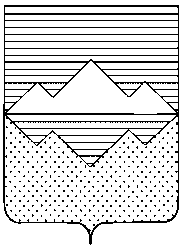 АДМИНИСТРАЦИЯСАТКИНСКОГО МУНИЦИПАЛЬНОГО РАЙОНАЧЕЛЯБИНСКОЙ ОБЛАСТИПОСТАНОВЛЕНИЕОт «12» января 2016 года № ____г. СаткаОб утверждении плана мероприятий по противодействию коррупцииВ соответствии с требованиями Федерального закона от 25.12.2008 № 273-ФЗ «О противодействии коррупции»ПОСТАНОВЛЯЮ:1. Утвердить план мероприятий по противодействию коррупции в Саткинском муниципальном районе на 2016 год (приложение 1).2. Рекомендовать Главам городских и сельских поселений Саткинского муниципального района принять участие в реализации Плана мероприятий по противодействию коррупции в Саткинском муниципальном районе на 2016 год. 3. Отделу организационной и контрольной работы Администрации Саткинского муниципального района (Корочкина Н.П.) опубликовать настоящее постановление в газете «Саткинский рабочий» и разместить на официальном сайте Администрации Саткинского муниципального района.4. Организацию выполнения настоящего постановления возложить на заместителя Главы по межведомственному взаимодействию и безопасности Шевалдина В.А.5. Настоящее постановление вступает в силу с момента подписания. Глава Саткинского муниципального района                                                    А.А. Глазков